First Name of Application CV No 1661688Whatsapp Mobile: +971504753686 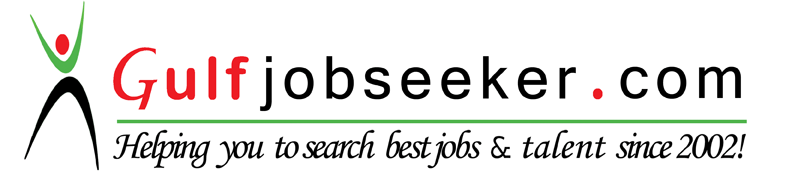 To get contact details of this candidate Purchase our CV Database Access on this link.http://www.gulfjobseeker.com/employer/services/buycvdatabase.phpPersonnel & Professional Summary: A confident communicator who can relate well to dental patients. Having a proven ability to ensure that dental practices in a surgery are continuously updated to provide first rate care to patients and their families. A confident healthcare professional with a long track record of successfully diagnosing and treating patients' dental conditions. Able to work as part of the dental team, and has a flexible approach to work.Looking for a General Dentist opportunity to work with a forward thinking and highly regarded dental organisation.Registered Dental SurgeonHighly skilled career professional with more than 15 years of experience in hospital, home healthand primary care environment.ProsthodonticsAnterior and posterior Partial dentures ,complete dentures including jaw relations , teeth setting ,finishing and polishing , crown building of broken teeth fixing of crowns on endodontically treated teeth  bridges, for missing teeth, cosmetic treatment of rotated teeth , veneers for anterior  ,treatment for fluorosis ,Periodontics Ultrasonic scaling with +, ++,+++,grade calculusbleaching inoffice and home bleaching , treatment for bleeding gums,curettage in anterior and posteriorteeth with periodontics packs ,periodontal surgeries with bone loss fraenum surgeries  for orthodontic treatment.Conservative & Endodontic Dentistry : Silver fillings, composite fillings for cosmetic treatment, pulpcapping, root canals for anterior and posterior teeth for max and mandibular regions,Oral &Maxillofacial surgeries: Extraction of simple to complex teeth  ,, anterior and posterior , impactions vertical horizontal ,, third molar extractions ,,extraction of teeth for orthodontic  treatment’s .Orthodontics: Correction of mixed dentition, crooked teeth in adults, correction of overbites and over crowded teeth by fixed and removable appliances, fabrication of oral screens,Hawley’sappliance, maxillaryexpansionplates.Pedodontics: Fillings of deciduous teeth, pulp capping and pulpotomy, as and when required,extraction and delivering space maintainers.Oral medicine : Patient assessment with x-rays taken as and when required, diagnosis of different lesions.Computer skills & record keepingManaging daily patient volume including telephone triage, appointment schedule and patient referral proficient in all documentation /record maintenance/paperwork to ensure accuracy and patient confidence.EXPERIENCE: Dental Practise:Working in a busy surgery providing a full range of dental treatment to patients to help them maintain oral health. Spending a significant amount of time standing and using specialist equipment. Working as part of a dental team, comprising of dental nurses, dental hygienists and dental health educators.Duties: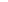 Providing professional dental service and care to patients. Examining patients teeth and diagnosing their dental conditions.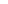 Dealing with routine appointments and check-ups, taking impressions etc. Dealing with emergency cases like relieving a patient’s pain.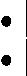 Filling cavities, examining x rays, straightening teeth and repairing fractured teeth. Treating both NHS and private patients.Performing corrective surgery to extract teeth and replace missing teeth. Coordinating the surgery budgets & dealing with all aspects of financial control. Managing the training and development of staff.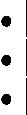 Updating a patient’s medical records.Diagnosing & treating conditions such as decaying teeth and gum disease. Reassuring anxious patients and clearly explaining procedures to them. Involved in dental examinations and treatments such as fillings and dentalhygiene services.KEY SKILLS AND COMPETENCIESWell-presented and articulate.Experience of advising patients on diet, brushing & other aspects of dental care. Keeping up to date with the latest developments in dentistry.Excellent listening, communication and interpersonal skills.Able to write prescriptions for antibiotics and other dental medication.AREAS OF EXPERTISEDENTAL LICENSE EDUCTIONAL QUALIFICATIONPERSONAL DETAILSOral surgeryCrown and bridgeworkOrthodontic treatmentTeeth whiteningCosmetic dentistry smile re-designingAdministrationMOH (Saudi Arabia)Dental surgeon licence from ministry of health Saudi Arabia 2010Board Examinations Secondary School Certificate Board of Jammu India 			 1992.Premed Certificate Board of Secondary Education, Jammu India     	1994BDS ExaminationBachelor of Dental Sciences. Sri Sevalal Dental College & Hospital, Bangalore,India.                                                                          1998DOB: 08/07/1975Driving license India :YESDriving license UAE:N/A Nationality: India ORGANISATIONPOSITIONNO OF YEARSRafa Medical CenterAlkhobar, Saudi ArabiaDental surgeon2011-2015Bismillah Dental  ClinicSrinagar, Kashmir IndiaDentist  surgeon2005-2010Al Iman HospitalRiyadh, Saudi ArabiaDental surgeon2003 - 2004Bismillah Dental  ClinicSrinagar, Kashmir, IndiaDentist  surgeon2002-2003Bismillah Poly ClinicSrinagar, Kashmir, IndiaDental surgeon1999-2002Sri Sevalal Dental College & Hospital, Bangalore,India.Rotary InternshipDental surgeon1998 -1999